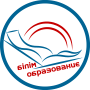 ПАВЛОДАР ҚАЛАСЫ БІЛІМ БЕРУ БӨЛІМІ ӘДІСТЕМЕЛІК КАБИНЕТ                                                               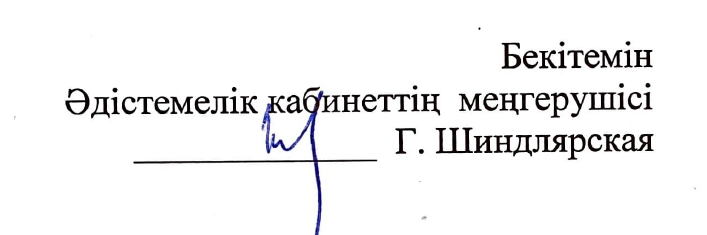 ОБЛЫСТЫҚ  ПЕДАГОГ- ПСИХОЛОГТАРДІҢ ОТЫРЫСЫНЫҢ БАҒДАРЛАМАСЫӨткізу күні: 16 наурыз 2022 жылӨткізу уақыты: 10:00Платформасы: ZOOМ конферециясы Идентификатор: 885 8008 6239Код: 642775Модератор: Нұрахметова Шолпан Сәменқызы, әдіскер  №УақытыБаяндама тақырыбыБаяндамашының аты-жөні110.00-10.10Знакомство с программой областного семинара «Алгоритм взаимодействия членов СППС в организации образования»в рамках реализации программы оказания методической помощи педагогам-психологам образования «Жаңа тәжірибе».Основные проблемы, с которыми сталкиваются молодые специалисты при работе СППС.Нурахметова Ш.С., методист МК ГОО210.11- 10.35Система работы СППС в организации образования.Карпова И.В., руководитель методического объединения психологов, педагог-исследователь, психолог СОШ№26310.36-10.51Организация психолого-педагогического сопровождения учащихся с ООП педагогами-психологами в школеКарпова И.В., руководитель методического объединения психологов, педагог-исследователь, психолог СОШ№26410.52-11.05РефлексияНурахметова Ш.С., методист МК ГОО 